Pre-CalculusUnit 1 – August 23 to September 9Thursday, August 25 - Angles and Radian MeasuresChange each degree measure to radian measure in terms of .1) 	2) 	3) 	4) 	5) 	6) Change each radian measure to degree measure.  Round to the nearest tenth if necessary.7) 		8) 		9) 	10) 	11) 	12) Convert the given degree into DMS or the DMS into degree.13) 		14) 		15) 		16) Tuesday, August 30 - Unit Circle part 1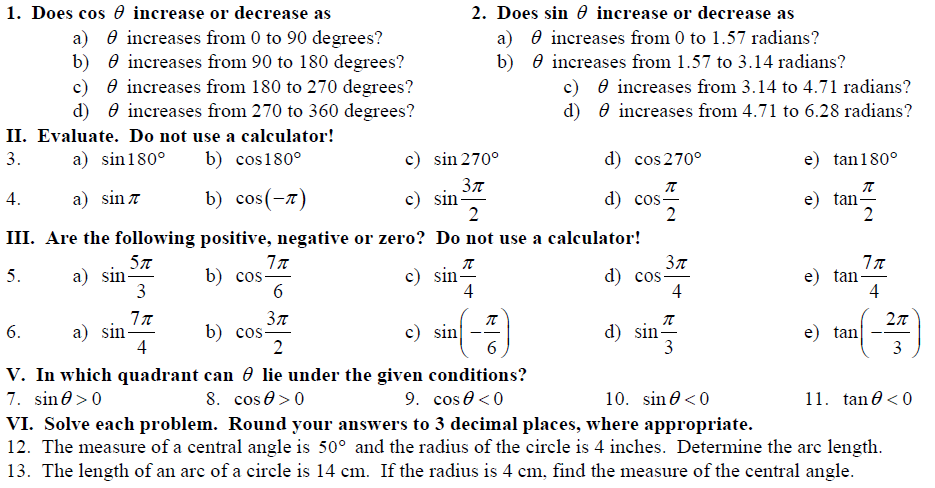 Wednesday, August 31 - Unit Circle part 2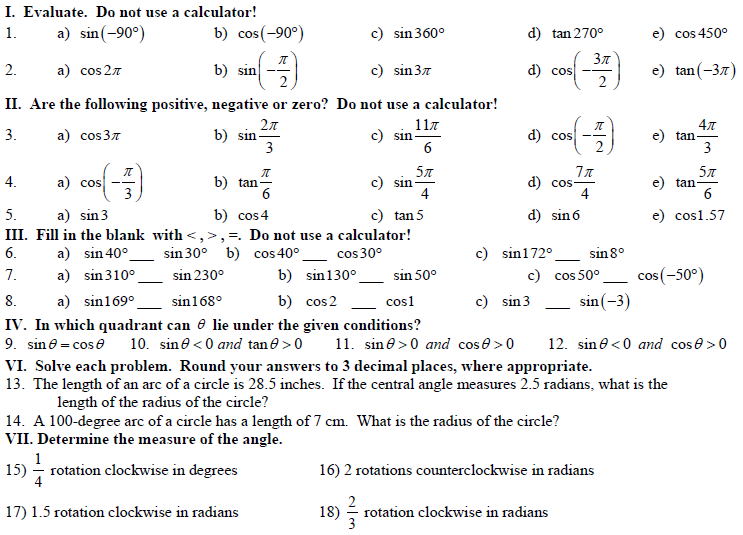 DateTopicAssignmentTues8/23ReviewWed8/244.1 - Radian and Degree MeasureP.290 (7-19 odd, 31-41 odd, 47-54 all)Thurs8/254.1 - Radian and Degree MeasureWorksheet Fri8/264.1 - Radian and Degree MeasureP.290 (83-93 odd, 101-104)Mon8/294.2 - Unit Circle ProjectPaper Plate ProjectTues8/304.2 - Unit Circle Paper Plate Project + Unit Circle part 1Wed8/314.2 - Unit CircleUnit Circle part 2Thur9/14.3 - Right Triangle TrigP.308 (1-4, 11-14, 17-27)Fri9/24.4 - Trig Functions of Any AngleP. 318 (1-7 odd, 11-14, 15, 17, 21, 23, 29-36)Tues9/64.4 - Trig Functions of Any AngleP.318 (37 - 87 every other odd)Wed9/74.4 - Trig Functions of Any AngleWorkday.  Finish problems and get review.Thurs9/8Review - Test 1.3Study!!Fri9/9Test